          Order Form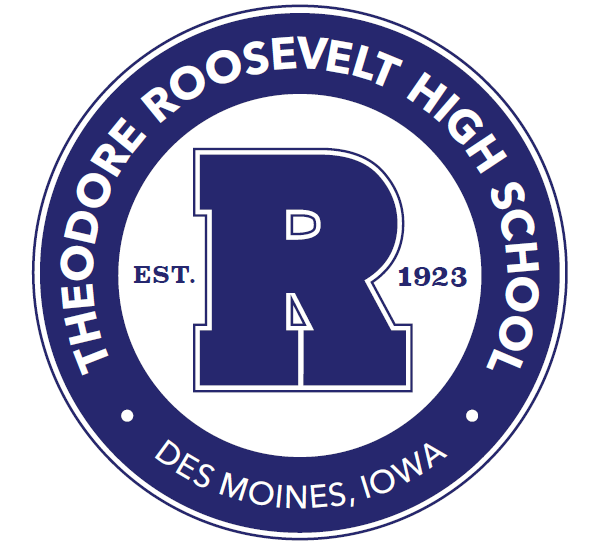 First Name			   	Last Name			           Phone Number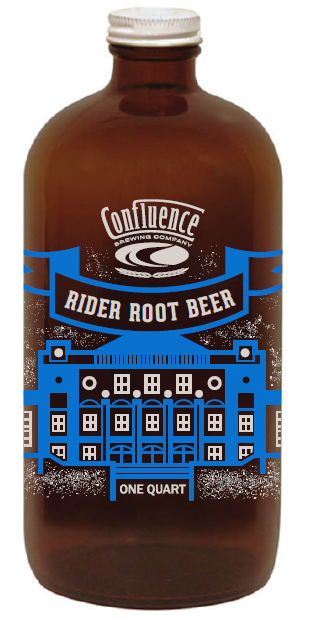 Number of ½ Growler Bottles 		    Email Address*($10 each, 32oz bottle)           PLEASE COMPLETE AND DELIVER TO:    Sherida Kuehler – TRHS Bookkeeper						Sherida.kuehler@dmschools.org PAYMENT OPTIONS (bring payment into TRHS with order form):   Cash Checks - make checks payable to Roosevelt High School Credit Card - please bring credit card into TRHS with order form DELIVERY DATE:  Bottles will be ready for pick-up on Friday, May 20th.		          Pick-up location - TRHS Main Office